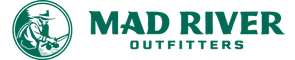 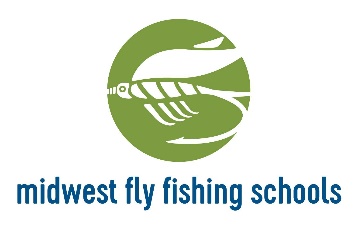 Basic Fly Tying CourseDates: Start Wednesday, February 7thThen the following Wednesdays- 21st, 28th and March 6th (skip Valentines Day)Time: 7-9 p.m.

* If the shop is Closed, please enter through the School Entrance which is to the left of the main store entrance.
Necessary Equipment to bring:Functional Vise designed for fly tyingBobbin (for thread)6/0 and 8/0 Thread (or equivalent)- color doesn’t matterHackle PliersScissors (fine point, designed for fly tying)Hair StackerHalf-hitch tools and/or a whip finisherFull payment is required to hold your reservationPlease be aware of our cancellation policies which are posted on our website- by registering for a class, trip or guide, you are agreeing with these termsMissed classes can be made up in another session/consult your instructorException of the 1st class- most importantAll hooks and materials are provided for the classroom tyingA manual and pattern sheets for each fly tied are providedPlease give us a call if you have any questions! Otherwise, we’ll see you for class.Mad River Outfitters/Midwest Fly Fishing Schools/Mad River Travel/Ohio Fly Fishing Guides833 Bethel Rd.  Columbus, Ohio 43214614-451-0363www.madriveroutfitters.com